MOD. 5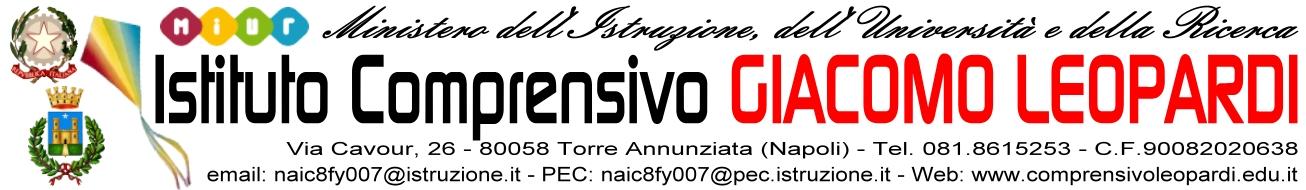 ASSUNZIONE DI RESPONSABILITA’ DEL DOCENTE ACCOMPAGNATORE(per visite guidate e viaggi d’ istruzione)I sottoscritti Docenti Accompagnatori,:individuati dal Dirigente scolastico per l’uscita presso:_________________________________________________________________del giorno______________________ dichiaranodi aver preso visione dell’ art. 2047 del Codice Civile  e di assumersi le responsabilità di un’ attenta ed assidua vigilanza degli alunni.I richiedenti inoltre assicurano: 1. di avere il CONSENSO SCRITTO degli esercenti la potestà genitoriale del minore e di averli adeguatamente informati circa gli scopi e le modalità di svolgimento dell’iniziativa; 2. di aver predisposto ogni accorgimento per garantire la sicurezza e l’incolumità degli alunni; 3. di garantire un’assidua e attenta vigilanza degli alunni in ogni momento della visita; 4. di informare a visita conclusa il Dirigente Scolastico degli inconvenienti verificatisi nel corso dell’uscita didatticaDOCENTE (NOME E COGNOME)CLASSEDISCIPLINADOCENTI ACCOMPAGNATORI   FIRMA__________________________________________________________________________________